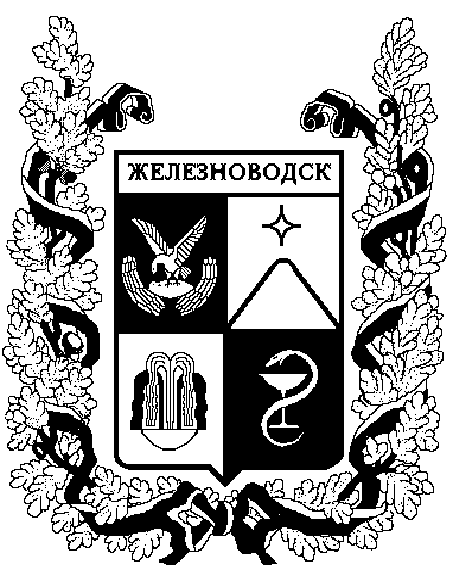 ПОСТАНОВЛЕНИЕадминистрации города-КУРОРТА железноводска ставропольского краяО внесении изменений в состав городской комиссии по защите зеленых насаждений, утвержденный постановлением администрации города-курорта Железноводска Ставропольского края от 23 ноября 2012 г. № 1007 	В соответствии с Федеральным законом от 06 октября 2003 г.               № 131-ФЗ «Об общих принципах организации местного самоуправления в Российской Федерации», в связи с произошедшими кадровыми измене-ниями, рассмотрев письма Думы города-курорта Железноводска Ставропольского края от 18 апреля 2022 г. № 114, государственного бюджетного учреждения Ставропольского края «Бештаугорский лесхоз» от 13 апреля 2022 г. № 49,ПОСТАНОВЛЯЮ:Внести  изменения  в состав городской комиссии по защите зеленых    насаждений, утвержденный постановлением администрации  города-курорта Железноводска Ставропольского края от 23 ноября 2012 г. № 1007               «О создании городской комиссии по защите зеленых насаждений», изложив его в новой прилагаемой редакции.Признать утратившими силу:2.1. Постановление  администрации  города-курорта       ЖелезноводскаСтавропольского края от 18 марта 2019 г. № 187 «О внесении изменений в состав городской комиссии по защите зеленых насаждений, утвержденный постановлением администрации города-курорта Железноводска Ставропольского края от 23 ноября 2012 г. № 1007». 2.2. Постановление администрации города-курорта Железноводска Ставропольского края от 30 июня 2020 г. № 463 «О внесении изменений в состав городской комиссии по защите зеленых насаждений, утвержденный постановлением администрации города-курорта Железноводска Ставропольского края от 23 ноября 2012 г. № 1007». 2.3. Постановление администрации города-курорта Железноводска Ставропольского края от 20 февраля 2021 г. № 111 «О внесении изменений в состав городской  комиссии  по  защите зеленых насаждений, утвержденный постановлением администрации города-курорта Железноводска Ставропольского края от 23 ноября 2012 г. № 1007».2.4. Постановление администрации города-курорта Железноводска Ставропольского края от 08 июня 2021 г. № 447 «О внесении изменений в состав городской комиссии по защите зеленых насаждений, утвержденный постановлением администрации города-курорта Железноводска Ставропольского края от 23 ноября 2012 г. № 1007».Опубликовать       настоящее     постановление      в       общественно-политическом еженедельнике «Железноводские ведомости» и разместить на официальном  сайте  Думы  города-курорта Железноводска Ставропольскогокрая и администрации города-курорта Железноводска Ставропольского края.Контроль за выполнением настоящего постановления возложить  назаместителя главы администрации города-курорта Железноводска Ставропольского края - начальника Управления городского хозяйства администрации города-курорта Железноводска Ставропольского края Каспарова Г.И.Настоящее постановление вступает в силу со дня его официальногоопубликования.Глава города-курортаЖелезноводскаСтавропольского края							        Е.Е. Бакулин06 мая 2022 г.              г.Железноводск№337